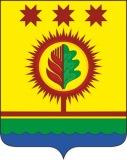 В соответствии со статьей 37 Федерального закона от 06.10.2003 № 131-ФЗ «Об общих принципах организации местного самоуправления в Российской Федерации», Законом Чувашской Республики от 14.05.2021 № 31 «О преобразовании муниципальных образований Шумерлинского района Чувашской Республики и о внесении изменений в Закон Чувашской Республики "Об установлении границ муниципальных образований Чувашской Республики и наделении их статусом городского, сельского поселения, муниципального района и городского округа»Собрание депутатов Шумерлинского муниципального округа Чувашской Республики решило:1. Утвердить структуру администрации Шумерлинского муниципального округа Чувашской Республики согласно приложению № 1 к настоящему решению.2. Использовать для визуализации структуры администрации Шумерлинского муниципального округа Чувашской Республики графическую схему структуры администрации Шумерлинского муниципального округа Чувашской Республики согласно приложению № 2 к настоящему решению.3. Настоящее решение подлежит опубликованию в издании «Вестник Шумерлинского района» и размещению на официальном сайте Шумерлинского района в сети «Интернет».4. Настоящее решение вступает в силу после его подписания.Председатель Собрания депутатовШумерлинского муниципального округа		                                    Б.Г.  Леонтьев	            Глава Шумерлинского муниципального округа                                    Л.Г. РафиновПриложение № 1к решению Собрания депутатов Шумерлинского муниципального округа от 20.12.2021 № 4/5СТРУКТУРААдминистрации Шумерлинского муниципального округа  Чувашской  РеспубликиГлава Шумерлинского муниципального округа 1 1.	Управляющий делами - начальник отдела организационно - контрольной  и  кадровой работы 1.1. Отдел организационно - контрольной и кадровой работы1.2. Отдел правового обеспечения1.3. Отдел информационных технологий1.4. Военно - учетный стол2.	Заместитель главы администрации - начальник отдела сельского хозяйства и  экологии 2.1. Отдел сельского хозяйства и экологии2.2. Отдел экономики, земельных и имущественных  отношений3.	Заместитель главы администрации - начальник отдела  образования, спорта  и молодёжной  политики3.1. Отдел образования, спорта и молодёжной политики3.2. Сектор культуры и архивного дела3.3. Комиссия по делам несовершеннолетних и защите их прав3.4. Организация и  осуществление  деятельности  по опеке и попечительству4.	Первый заместитель главы администрации - начальник Управления по благоустройству и развитию территорий 4.1. Отдел строительства, дорожного хозяйства и  ЖКХ4.2. Большеалгашинский  территориальный отдел4.3. Егоркинский территориальный отдел4.4. Красноооктябрьский  территориальный отдел4.5. Магаринский территориальный отдел4.6. Нижнекумашкинский территориальный отдел4.7. Русско - Алгашинский территориальный отдел4.8. Торханский  территориальный отдел4.9. Туванский территориальный отдел4.10. Ходарский  территориальный отдел4.11. Шумерлинский территориальный отдел4.12. Юманайский  территориальный  отдел5.   Финансовый  отдел6.  Сектор по  делам ГОиЧС и специальных  программ______________________________1  Глава муниципального образования не входит в структуру Администрации, является должностным лицом, которому подчиняются должностные лица и структурные подразделения первого уровня.Приложение № 2к решению Собрания депутатов Шумерлинского муниципального округа от 20.12.2021 № 4/5Графическая схема структуры администрации Шумерлинского муниципального округа Чувашской Республики 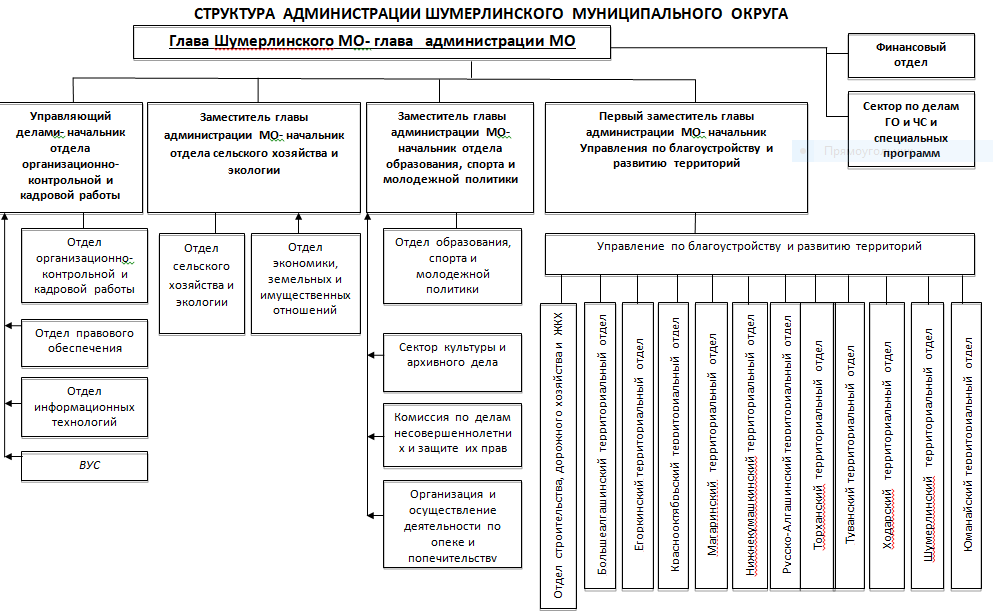 ЧĂВАШ РЕСПУБЛИКИЧУВАШСКАЯ РЕСПУБЛИКАÇĚМĚРЛЕ МУНИЦИПАЛЛĂОКРУГĔН ДЕПУТАТСЕН ПУХĂВĚЙЫШĂНУ20.12.2021 4/5 №Çемěрле хулиСОБРАНИЕ ДЕПУТАТОВШУМЕРЛИНСКОГО МУНИЦИПАЛЬНОГО ОКРУГАРЕШЕНИЕ20.12.2021 № 4/5город ШумерляОб утверждении структуры администрации Шумерлинского муниципального округа Чувашской Республики 